Dot. postępowania:  9/BL/MISJE BADAWCZE /PN/15   W związku z prowadzonym postępowaniem na organizację misji badawczych dla pracowników Urzędu do Spraw Cudzoziemców, Zamawiający uprzejmie informuje, że działając w trybie art. 38 ust 4 ustawy  z dnia 29 stycznia 2004 r. Prawo zamówień publicznych (Dz. U. z 2013 r. poz. 907 z późn. zm.),  wprowadza następujące zmiany w Specyfikacji Istotnych Warunków Zamówienia:  1) pkt 4.1.1 SIWZ otrzymuje następujące brzmienie:„Zadanie częściowe nr 1 – nie wcześniej niż od dnia 20 kwietnia 2015 i nie później niż do dnia 20 czerwca 2015 r.”.2) pkt 1a) załącznika nr 1a do SIWZ (Szczegółowy opis przedmiotu zamówienia dla zadania częściowego nr 1 ) otrzymuje następujące brzmienie:„W ramach realizacji przedmiotu zamówienia na organizację misji badawczej do Iranu wykonawca zobowiązany będzie do:a)  rezerwacji i zakupu 15 miejsc noclegowych dla 4 uczestników misji badawczej w następujących miejscowościach na terenie Iranu: Noclegi muszą być zarezerwowane w hotelu o standardzie, co najmniej trzygwiazdkowym, 
w pokojach jednoosobowych, dla osób niepalących, z łazienką (toaleta prysznic/wanna, 
w centrum podanych powyżej miejscowości. Cena powinna zawierać śniadanie dla każdego uczestnika misji a także wszelkie opłaty lokalne oraz rejestracyjno-meldunkowe.Jeśli w którejś z powyższych miejscowości nie ma hotelu spełniającego powyższe warunki, noclegi mogą być zorganizowane w innym obiekcie, najbardziej zbliżonym do powyższego standardu.W przypadku zapewnienia przez Wykonawcę warunków rażąco odbiegających 
od wymaganych, zamawiający zastrzega możliwość żądania przez uczestników misji alternatywnego miejsca noclegowego. Koszt miejsca alternatywnego obciąży Wykonawcę, który jest również zobowiązany do pokrycia ewentualnych kosztów transportu do tego miejsca”;3) w pkt 1 lit. b) załącznika nr 1a do SIWZ (Szczegółowy opis przedmiotu zamówienia dla zadania częściowego nr 1) w tabeli pn. „Przewidywana trasa przejazdów” Zamawiający wprowadza następujące zmiany:„Przewidywana trasa przejazdów: 4) pkt 2 załącznika nr 1a do SIWZ otrzymuje następujące brzmienie:„Termin realizacji zamówienia: nie wcześniej niż od dnia 20 kwietnia 2015 r. i nie później niż do dnia 20 czerwca 2015 r. Dokładny termin misji badawczej Zamawiający wskaże najpóźniej w dniu podpisania umowy.”5) pkt 1b) tabeli formularza ofertowego (załącznik nr 4a do SIWZ) otrzymuje następujące brzmienie:„Noclegi w kraju docelowym wraz z wszelkimi opłatami lokalnymi oraz rejestracyjno – meldunkowymi:”6) pkt 3b) tabeli formularza ofertowego (załącznik nr 4a do SIWZ) otrzymuje następujące brzmienie:„Ubezpieczenia (NWW i KL)”7) w załączniku nr 8a do SIWZ (Istotne postanowienia umowy) Zamawiający wprowadza następujące zmiany:a) § 1 ust. 1 otrzymuje brzmienie:„Przedmiotem umowy jest zorganizowanie i przeprowadzenie wyjazdu do Iranu będącego wyjazdem grupowym czterech osób, wskazanych przez Zamawiającego, w dniach ………. zgodnie z załączonym programem (Załącznik nr 2), będącym integralną częścią niniejszej umowy”.b) § 2 ust. 1 pkt 1 otrzymuje brzmienie:„wynagrodzenie za zapewnienie noclegów dla wszystkich uczestników misji wewnątrz kraju docelowego wraz z wszelkimi opłatami lokalnymi oraz rejestracyjno – meldunkowymi: ................. PLN brutto, słownie: .........................................................., przy czym wynagrodzenie za zapewnienie noclegów dla 1 uczestnika misji wewnątrz kraju docelowego wraz z wszelkimi opłatami lokalnymi oraz rejestracyjno – meldunkowymi w okresie  ………………2015 roku wynosi ...............PLN brutto, słownie: ................................................”;c) § 3 ust. 2 otrzymuje brzmienie:„2. Zamawiający dostarczy Wykonawcy nie później niż 5 dni przed terminem misji badawczej na adres poczty elektronicznej ………..….. listę uczestników misji zawierającą: nazwisko i imię, datę urodzenia, nr paszportu i adres zamieszkania celem dokonania ubezpieczenia, a także dokładny harmonogram podróży”.d) § 8 dodany zostaje ust. 2 a o następującym brzmieniu:„2a.  Zamawiający ma również prawo do odstąpienia od umowy w przypadku nieprzyznania wiz do Iranu w terminie 7 dni od powzięcia wiadomości o powyższych okolicznościach, a Wykonawca oświadcza, iż nie będzie dochodził od Zamawiającego roszczeń z tego tytułu”Zmodyfikowany załącznik nr 4a do SIWZ (formularz ofertowy) oraz załącznik nr 8a do SIWZ (Istotne postanowienia umowy) stanowią załącznik do niniejszej informacji.Pozostałe zapisy Specyfikacji Istotnych Warunków Zamówienia nie ulegają zmianie. Zmiany SIWZ są wiążące dla wszystkich Wykonawców biorących udział w niniejszym postępowaniu.Biorąc powyższe pod uwagę, Zamawiający informuje, że przedłuża termin składania ofert 
do dnia 25.03.2015 r. do godz. 10.00. Otwarcie ofert nastąpi w tym samym dniu o godz. 10.15.Załącznik nr 4a do SIWZWZÓR FORMULARZA OFERTY(dotyczy zadania częściowego nr 1)Nazwa i siedziba Wykonawcy (dokładny adres)............................................................................…………………………………………………………………………………………………...…………………..........................................................................................................................…………………………………………………………………………………….......................NIP .................................................................... REGON ..........................................................telefon ........................................fax ........................................e-mail………............................. województwo ........................................................................ (w przypadku składania oferty przez podmioty występujące wspólnie podać nazwy(firmy) i dokładne adresy Wszystkich członków konsorcjum lub wspólników spółki cywilnej)Nawiązując do ogłoszenia o przetargu nieograniczonym i Specyfikacji Istotnych Warunków Zamówienia na przedmiot zamówienia: organizację misji badawczej do Iranu.1. Oferujemy realizację zamówienia  za cenę brutto …………….……zł(słownie:…..................................................................................................................................)w  tym wartość poszczególnych części składowych usługi będącej przedmiotem niniejszego zamówienia wynosi:** ilości faktycznie zrealizowanych noclegów oraz kosztów transportu w powyższej tabeli są jedynie szacunkowe Są to ilości określone na potrzeby obliczenia łącznej ceny oferty. W trakcie realizacji zamówienia zakres ilościowy faktycznie zrealizowanych usług może się różnić od ilości wskazanych w oznaczonych pozycjach ww. tabeli – tym samym Wykonawcy, którego oferta zostanie wybrana jako najkorzystniejsza, nie będzie przysługiwać roszczenie z tytułu realizacji usługi w wysokości podanej w tabeli. W cenie zawarto wszystkie koszty związane z pełnym i prawidłowym wykonaniem przedmiotu zamówienia (w tym prowizję wykonawcy) z uwzględnieniem wszystkich opłat i podatków.Oferujemy realizację przedmiotu zamówienia na warunkach określonych w ofercie
i Specyfikacji Istotnych Warunków Zamówienia (SIWZ) i jej modyfikacjach. Oświadczamy, że w cenie zawarto wszystkie koszty związane z pełnym i prawidłowym wykonaniem przedmiotu zamówienia (w tym prowizję wykonawcy) z uwzględnieniem wszystkich opłat i podatkówOświadczamy, że zamówienie zrealizujemy w terminie wskazanym w SIWZ. Oświadczamy, że cena jest ostateczna i nie ulegnie zmianie w okresie obowiązywania umowy.Oświadczamy, że oferowana cena obejmuje wszystkie koszty związane z pełnym i prawidłowym wykonaniem przedmiotu zamówienia (w tym prowizję wykonawcy) z uwzględnieniem wszystkich opłat i podatków i stanowi podstawę do rozliczenia się
z Zamawiającym.Oświadczamy, że spełniamy wszystkie warunki postawione w SIWZ i jej modyfikacjach. Oświadczamy, że zapoznaliśmy się z przedmiotem zamówienia, a tym samym uzyskaliśmy konieczne informacje potrzebne do właściwego wykonania zamówienia w takim zakresie, że zapewni to prawidłowe sporządzenie oferty, jaki realizację zamówienia i nie wnosimy zastrzeżeń. Oświadczamy, że zapoznaliśmy się z istotnymi warunkami umowy, które stanowią część SIWZ, zobowiązujemy się w przypadku wyboru naszej oferty do zawarcia umowy na warunkach określonych w ww. dokumencie, w miejscu i terminie wyznaczonym przez Zamawiającego.Oświadczamy, że uważamy się za związanych niniejszą ofertą przez okres 30 dni od upływu terminu składania ofert. Zamówienie zrealizujemy:    Sami / część zamówienia zlecimy podwykonawcom, tj.:    ……...........................................................................................................................................    ................................................................................................................................................... Uwaga: wypełniają jedynie Wykonawcy, którzy zamierzają zlecić cześć/ części zamówienia                      podwykonawcom. Należy określić część/ części zamówienia. W przypadku nieokreślenia przez Wykonawcę wskazanej informacji, Zamawiający uzna, iż Wykonawca wykona zamówienie samodzielnie)Oświadczamy, że w okresie ostatnich 3 lat przed złożeniem oferty wykonaliśmy ……………usługi (oprócz tych wymienionych w wykazie sporządzonym wg załącznika nr 5) polegające na organizacji kompleksowego wyjazdu w rejon Bliskiego Wschodu lub Azji Południowo-Wschodniej dla minimum 4 osób (przez kompleksową organizację usługi, Zamawiający rozumie zapewnienie co najmniej: noclegów dla uczestników, usług tłumacza, ubezpieczenia uczestników oraz zabezpieczenie transportu dla grupy). Na potwierdzenie wykonania tych usług dołączamy do oferty stosowne dowody czy usługi zostały wykonane w sposób należyty. W załączonych dokumentach muszą być zawarte następujące informacje: termin realizacji zamówienia, zakres zamówienia (co najmniej: zapewnienie noclegów, usługi tłumaczeniowej, ubezpieczenie uczestników oraz zabezpieczenie transportu), odbiorca zamówienia, wartość zamówienia oraz czy zamówienie zostało zrealizowane w sposób należyty. Wszelką korespondencję w sprawie niniejszego postępowania należy kierować na poniższy adres:.........................................................................................................................
…………………………………………………………………………………………
tel./fax:.................................................................................................................................Oświadczamy, że jeżeli w okresie związania ofertą nastąpią jakiekolwiek znaczące zmiany sytuacji przedstawione w naszych dokumentach załączonych do oferty, natychmiast poinformujemy o nich Zamawiającego.Załącznikami do niniejszej oferty są:………………………………………………………………………………………………………………………………………………………………………………………………………………………………………………………………………………………Oferta składa się z ...................................................... ponumerowanych, podpisanych
i opieczętowanych stron..................................., dnia .................... .......................................................                                                                                                                (podpis upełnomocnionego                                                                                                                 przedstawiciela Wykonawcy)Załącznik nr 8aIstotne postanowienia umowy(Dotyczy zadania częściowego nr 1)§ 1.Przedmiotem umowy jest zorganizowanie i przeprowadzenie wyjazdu do Iranu będącego wyjazdem grupowym czterech osób, wskazanych przez Zamawiającego, w dniach ………..2015 roku zgodnie z załączonym programem (Załącznik nr 2), będącym integralną częścią niniejszej umowy.Szczegółowy opis przedmiotu umowy, o którym mowa w ust. 1, zawiera Załącznik nr 1 do niniejszej umowy oraz oferta złożona przez Wykonawcę w postępowaniu.§ 2.1. Zamawiający zapłaci Wykonawcy za świadczone usługi łączne wynagrodzenie brutto w kwocie:………………………………….zł brutto (słownie: ..............................................) w tym:1) wynagrodzenie za zapewnienie noclegów dla wszystkich uczestników misji wewnątrz kraju docelowego wraz z wszelkimi opłatami lokalnymi oraz rejestracyjno – meldunkowymi: ................. PLN brutto, słownie: .........................................................., przy czym wynagrodzenie za zapewnienie noclegów dla 1 uczestnika misji wewnątrz kraju docelowego wraz z wszelkimi opłatami lokalnymi oraz rejestracyjno – meldunkowymi w okresie ………………. 2015 roku wynosi ...............PLN brutto, słownie: ................................................; 2) wynagrodzenie za transport wewnątrz kraju docelowego: .................  zł brutto, słownie: ........................................................................;3) wynagrodzenie za ubezpieczenia wszystkich uczestników misji................. zł brutto, słownie: ............................................................................................................................4) wynagrodzenie z tytułu zapewnienia usługi tłumaczenia konsekutywnego dla wszystkich uczestników misji wynosi ………..zł brutto, słownie:……………………………….zł.2.  Wynagrodzenie, o którym mowa w ust. 1, obejmuje wszelkie koszty, jakie powstaną w związku z realizacją przedmiotu umowy, w tym m. in. koszt zakwaterowania, transport na terenie Iranu, ubezpieczenia w trakcie całego pobytu i usług tłumaczeniowych dla uczestników misji, wszelkie wymagane opłaty lokalne i rejestracyjno – meldunkowe dla grupy 4 osób.3. Kwota, o której mowa w ust. 1 (w części obejmującej wynagrodzenie za zapewnienie noclegów dla uczestników misji oraz kosztów transportu) może ulec zmianie zgodnie z faktyczną liczbą zrealizowanych usług. 4. Zmiana wartości zamówienia, wynikająca z faktycznej liczby zrealizowanych noclegów oraz wynagrodzeniem za transport, zostanie naliczona, w oparciu o ceny jednostkowe, 
o których mowa w ust.1 pkt 1)  i 2) niniejszego paragrafu. Wszelkie modyfikacje ilości noclegów Zamawiający zgłosi Wykonawcy nie później niż na 7 dni przed planowanym wyjazdem.5. Nie później niż 3 dni po zakończeniu realizacji przedmiotu umowy Wykonawca wystawi na Urząd do Spraw Cudzoziemców, ul. Koszykowa 16, 00-564 Warszawa i dostarczy do siedziby Urzędu do Spraw Cudzoziemców przy ul. Taborowej 33 w Warszawie fakturę VAT, obejmującą poszczególne koszty realizacji zamówienia, wraz z rozliczeniem ilości faktycznie zrealizowanych usług zaakceptowanych przez przedstawiciela Zamawiającego według następujących pozycji:a) koszt noclegów (w tym wszelkie opłaty lokalne oraz rejestracyjno-meldunkowe);b) koszt transportu wewnątrz kraju docelowego;c) koszt ubezpieczeń;d) koszt wykonania tłumaczenia konsekutywnego.6. Należne na podstawie umowy wynagrodzenie za realizację przedmiotu umowy płatne będzie w terminie 30 dni od dnia otrzymania przez Urząd do Spraw Cudzoziemców prawidłowo wystawionej faktury VAT, w drodze przelewu na rachunek bankowy Wykonawcy.7. Termin, o którym mowa w ust. 6, uważa się za zachowany, jeśli obciążenie rachunku bankowego Zamawiającego nastąpi najpóźniej w ostatnim dniu płatności.§ 3.Wykonawca wykupi podstawowe ubezpieczenia NNW (minimalna wymagana kwota ubezpieczenia 15 000 zł brutto/osoba) oraz KL (minimalna wymagana kwota ubezpieczenia 30 000 EURO/osoba) dla czterech uczestników na czas trwania całego pobytu w kraju docelowym, ważne na terytorium Iranu. Zamawiający dostarczy Wykonawcy nie później niż 5 dni przed terminem misji badawczej na adres poczty elektronicznej ………..….. listę uczestników misji zawierającą: nazwisko i imię, datę urodzenia, nr paszportu i adres zamieszkania celem dokonania ubezpieczenia, a także dokładny harmonogram podróży.§ 4.W przypadku powierzenia przez Wykonawcę wykonania przedmiotu umowy osobie trzeciej, za działanie lub zaniechania tej osoby Wykonawca odpowiada jak za własne działanie lub zaniechania.§ 5.Uczestnicy/uczestnik misji badawczej zostaną odebrani przez Wykonawcę z lotniska wskazanego w programie misji (zał. Nr 2 do Umowy) po przylocie do Teheranu i przetransportowani do miejsca zakwaterowania.Uczestnicy/uczestnik misji badawczej zostaną odwiezieni przez Wykonawcę na wskazane w programie misji lotnisko w Teheranu w ostatnim dniu pobytu.§ 6.Wykonawca zobowiązuje się do dostarczenia wszystkim instytucjom audytowym                    i kontrolnym wszelkich wymaganych informacji w związku z wykonywanymi na podstawie niniejszej umowy działaniami w trakcie trwania umowy oraz po jej zakończeniu.§ 7.1. Wykonawca zobowiązuje się do wykonania umowy z należytą starannością.2. W przypadku, gdy Wykonawca nie wykona przewidzianych w umowie usług (określonych w załączniku nr 1) stanowiących istotną część programu, jest on zobowiązany do spełniania świadczenia zastępczego, na zasadach określonych w art.  ustawy z dnia 29 sierpnia 1997 r. o usługach turystycznych (Dz. U. z 2004 r. Nr 223, poz. 2268 z późń. zm.).3. Zamawiający upoważni swojego przedstawiciela do ustalenia wysokości i formy świadczenia zastępczego, na piśmie.§ 8.1. Zamawiający może odstąpić od umowy z powodu niedotrzymania przez drugą stronę istotnych warunków umowy w terminie 7 dni od powzięcia wiadomości o powyższych okolicznościach, w szczególności w przypadku:1) niewywiązania się przez Wykonawcę z terminów odbioru uczestników/uczestnika misji z lotniska po przylocie do Teheranu oraz terminów odwiezienia uczestników/uczestnika misji na lotnisko w ostatnim dniu pobytu, o których mowa w załączniku nr 1 do umowy;2) niedotrzymania właściwego standardu zakwaterowania i usługi przewozu uczestników misji.2. Poza przypadkami, o których mowa w ust. 1 Zamawiający ma również prawo do odstąpienia od umowy w przypadku nieotrzymania bądź opóźnienia w otrzymaniu decyzji o zapewnieniu lub uruchomieniu środków z rezerwy celowej budżetu państwa na realizację projektu, w terminie 7 dni od powzięcia wiadomości o powyższych okolicznościach.2a Zamawiający ma również prawo do odstąpienia od umowy w przypadku nieprzyznania wiz do Iranu w terminie 7 dni od powzięcia wiadomości o powyższych okolicznościach, a Wykonawca oświadcza, iż nie będzie dochodził od Zamawiającego roszczeń z tego tytułu3. Odstąpienie od wykonania umowy wymaga formy pisemnej.4. W przypadku odstąpienia od wykonania umowy przez Zamawiającego, z przyczyn leżących po drugiej stronie, ta ostatnia zapłaci karę umowną w wysokości 10% ceny brutto, o której mowa w § 2 ust. 1 z wyjątkiem przypadku określonego w art. 145 ustawy z dnia 29 stycznia 2004 r. Prawo zamówień publicznych (Dz. U. z 2013 r., poz.  907 z późn. zm.).§ 9W przypadku powstania sporów w toku realizacji umowy, Strony dołożą starań, aby rozwiązać je na drodze ugody. Jeżeli ugoda nie dojdzie do skutku, spory będą rozstrzygnięte przez sąd powszechny, właściwy miejscowo dla siedziby Zamawiającego.§ 10.W sprawach nieunormowanych umową mają zastosowanie przepisy Kodeksu cywilnego, ustawy Prawo zamówień publicznych i ustawy o usługach turystycznych.Wszystkie zmiany umowy wymagają formy pisemnej pod rygorem nieważności.Dopuszcza się zmiany postanowień zawartej umowy w stosunku do treści oferty w zakresie terminu realizacji przedmiotu umowy, w następujących przypadkach:a) gdy przesunięciu ulegnie termin wydatkowania przeznaczonych na ten cel środków finansowych z Europejskiego Funduszu na rzecz Uchodźców; b)	opóźnienia w otrzymaniu decyzji o uruchomieniu środków z rezerwy celowej budżetu państwa na realizację projektu,c) zaistnienia zdarzeń uniemożliwiających skorzystanie w zakładanym terminie z przewidzianego transportu lotniczego z przyczyn niezależnych od Zamawiającego,d) z powodu okoliczności siły wyższej, np. wystąpienia zdarzenia losowego wywołanego przez czynniki zewnętrze, którego nie można było przewidzieć z pewnością, w szczególności zagrażającego bezpośrednio życiu lub zdrowiu ludzi lub grożącego powstaniem szkody w znacznych rozmiarach.§ 11.Umowę sporządzono w 2 jednobrzmiących egzemplarzach – po jednym dla każdej ze stron.§ 12.Osobami odpowiedzialnymi za realizację umowy są:1.  Ze strony Zamawiającego: Paweł Domański, tel. 22 60 175 31 Kamil Jarnicki, tel. 22 60 174 422. Ze strony Wykonawcy:……………………tel……………….Osoba ta, pozostanie w stałym kontakcie z osobami odpowiadającymi za przebieg misji badawczej w tym z kierowcą oraz ewentualnym podwykonawcą podczas trwania misji badawczej.Załącznik nr 1 – Szczegółowy opis przedmiotu zamówieniaZałącznik nr 2 – Program misji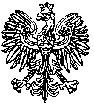            Warszawa, dnia 20 marca 2015 r.Dyrektor GeneralnyUrzędu do Spraw CudzoziemcówArkadiusz SzymańskiBLiPZ -260-1355/2015/ALMiejscowośćNa terenie IranuLiczba noclegówTerminy noclegówTeheran615 noclegów dla 4 uczestników misji w okresie nie wcześniej niż od dnia 20 kwietnia 2015 roku i nie później niż do dnia 20 czerwca 2015 r.Isfahan215 noclegów dla 4 uczestników misji w okresie nie wcześniej niż od dnia 20 kwietnia 2015 roku i nie później niż do dnia 20 czerwca 2015 r.Yazd115 noclegów dla 4 uczestników misji w okresie nie wcześniej niż od dnia 20 kwietnia 2015 roku i nie później niż do dnia 20 czerwca 2015 r.Kerman115 noclegów dla 4 uczestników misji w okresie nie wcześniej niż od dnia 20 kwietnia 2015 roku i nie później niż do dnia 20 czerwca 2015 r.Shiraz215 noclegów dla 4 uczestników misji w okresie nie wcześniej niż od dnia 20 kwietnia 2015 roku i nie później niż do dnia 20 czerwca 2015 r.Ahvaz115 noclegów dla 4 uczestników misji w okresie nie wcześniej niż od dnia 20 kwietnia 2015 roku i nie później niż do dnia 20 czerwca 2015 r.Khoramabad115 noclegów dla 4 uczestników misji w okresie nie wcześniej niż od dnia 20 kwietnia 2015 roku i nie później niż do dnia 20 czerwca 2015 r.Dubaj – Zjednoczone Emiraty Arabskie(dodatkowy nocleg blisko lotniska)115 noclegów dla 4 uczestników misji w okresie nie wcześniej niż od dnia 20 kwietnia 2015 roku i nie później niż do dnia 20 czerwca 2015 r.DataTrasa przejazdówMiejsce noclegu15 noclegów dla 4 uczestników misjiW okresie nie wcześniej niż od dnia 20 kwietnia 2015 r. i nie później niż do dnia 20 czerwca 2015 r.Lotnisko w Teheranie (przylot 03:35) – Teheran (Przejazdy po mieście)Teheran 15 noclegów dla 4 uczestników misjiW okresie nie wcześniej niż od dnia 20 kwietnia 2015 r. i nie później niż do dnia 20 czerwca 2015 r.Teheran (Przejazdy po mieście)Teheran15 noclegów dla 4 uczestników misjiW okresie nie wcześniej niż od dnia 20 kwietnia 2015 r. i nie później niż do dnia 20 czerwca 2015 r.Teheran (Przejazdy po mieście)Teheran15 noclegów dla 4 uczestników misjiW okresie nie wcześniej niż od dnia 20 kwietnia 2015 r. i nie później niż do dnia 20 czerwca 2015 r.Teheran (Przejazdy po mieście)Teheran15 noclegów dla 4 uczestników misjiW okresie nie wcześniej niż od dnia 20 kwietnia 2015 r. i nie później niż do dnia 20 czerwca 2015 r.Teheran  - Qom – Kashan – IsfahanIsfahan15 noclegów dla 4 uczestników misjiW okresie nie wcześniej niż od dnia 20 kwietnia 2015 r. i nie później niż do dnia 20 czerwca 2015 r.Isfahan (i okolice)Isfahan15 noclegów dla 4 uczestników misjiW okresie nie wcześniej niż od dnia 20 kwietnia 2015 r. i nie później niż do dnia 20 czerwca 2015 r.Isfahan – YazdYazd15 noclegów dla 4 uczestników misjiW okresie nie wcześniej niż od dnia 20 kwietnia 2015 r. i nie później niż do dnia 20 czerwca 2015 r.Yazd – Kerman – Bam – KermanKerman15 noclegów dla 4 uczestników misjiW okresie nie wcześniej niż od dnia 20 kwietnia 2015 r. i nie później niż do dnia 20 czerwca 2015 r.Kerman – ShirazShiraz15 noclegów dla 4 uczestników misjiW okresie nie wcześniej niż od dnia 20 kwietnia 2015 r. i nie później niż do dnia 20 czerwca 2015 r.Shiras – Persepolis (i okolice – Maharlu Lake) – ShirasShiraz15 noclegów dla 4 uczestników misjiW okresie nie wcześniej niż od dnia 20 kwietnia 2015 r. i nie później niż do dnia 20 czerwca 2015 r.Shiraz – Kazerun – Behbahan – AhvazAhvaz15 noclegów dla 4 uczestników misjiW okresie nie wcześniej niż od dnia 20 kwietnia 2015 r. i nie później niż do dnia 20 czerwca 2015 r.Ahvaz – Dezful – KhoramabadKhoramabad15 noclegów dla 4 uczestników misjiW okresie nie wcześniej niż od dnia 20 kwietnia 2015 r. i nie później niż do dnia 20 czerwca 2015 r.Khoramabad – Hamadan – TeheranTeheran15 noclegów dla 4 uczestników misjiW okresie nie wcześniej niż od dnia 20 kwietnia 2015 r. i nie później niż do dnia 20 czerwca 2015 r.Teheran – Damavand Mount i okolice (cały dzień) - TeheranTeheran15 noclegów dla 4 uczestników misjiW okresie nie wcześniej niż od dnia 20 kwietnia 2015 r. i nie później niż do dnia 20 czerwca 2015 r.Teheran – LotniskoDodatkowy nocleg - Dubaj Lp.UsługaJednostkowa cena brutto usługi  w złIlość usług**Ilość osóbWartość brutto usługi w złabcdef1.Noclegi w kraju docelowym wraz z wszelkimi opłatami lokalnymi oraz rejestracyjno – meldunkowymi **…………………zł za 1 uczestnika misji1542.Zorganizowanie i zakup w czasie całego pobytu przejazdów dla 4 osób **Zamawiający nie wymaga podania ceny brutto za 1 uczestnika misji w zakresie transportu wewnątrz kraju docelowegoZgodnie z przewidywaną trasą przejazdów opisaną w załączniku nr 1a do SIWZ43.Ubezpieczenia (NWW i KL) …………………zł za 1 uczestnika misji444.Tłumaczenie konsekutywneZamawiający nie wymaga podania ceny brutto za 1 uczestnika misji w zakresie świadczenia usług tłumaczenia-45.RAZEM – cena brutto oferty RAZEM – cena brutto oferty RAZEM – cena brutto oferty RAZEM – cena brutto oferty ZAMAWIAJĄCYWYKONAWCA........................................................................................................................